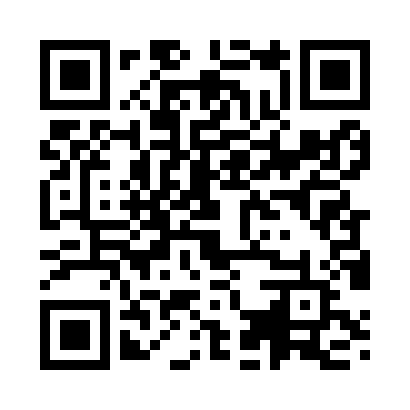 Prayer times for Sumqayit, AzerbaijanWed 1 May 2024 - Fri 31 May 2024High Latitude Method: NonePrayer Calculation Method: Muslim World LeagueAsar Calculation Method: ShafiPrayer times provided by https://www.salahtimes.comDateDayFajrSunriseDhuhrAsrMaghribIsha1Wed3:555:4012:384:307:379:162Thu3:535:3912:384:307:389:173Fri3:525:3712:384:307:409:194Sat3:505:3612:384:307:419:205Sun3:485:3512:384:317:429:226Mon3:465:3412:384:317:439:237Tue3:455:3312:384:317:449:258Wed3:435:3212:384:327:459:269Thu3:415:3012:384:327:469:2810Fri3:405:2912:384:327:479:2911Sat3:385:2812:384:327:489:3112Sun3:375:2712:384:337:499:3213Mon3:355:2612:384:337:509:3414Tue3:345:2512:384:337:519:3515Wed3:325:2412:384:337:529:3716Thu3:315:2312:384:347:529:3817Fri3:295:2312:384:347:539:3918Sat3:285:2212:384:347:549:4119Sun3:265:2112:384:357:559:4220Mon3:255:2012:384:357:569:4421Tue3:245:1912:384:357:579:4522Wed3:225:1912:384:357:589:4623Thu3:215:1812:384:367:599:4824Fri3:205:1712:384:368:009:4925Sat3:195:1612:384:368:019:5026Sun3:185:1612:384:368:019:5227Mon3:165:1512:394:378:029:5328Tue3:155:1512:394:378:039:5429Wed3:145:1412:394:378:049:5530Thu3:135:1412:394:388:059:5731Fri3:125:1312:394:388:059:58